Rozpočtové opatřeníOrganizace:  71204148  Svazek obcí Lužnice Číslo změny:  3  / 2019Dne:		30.06.2019Text rozpočtového opatření:Zaúčtovat :SU  AU   UZ    NP   ORJ  OD PA SP PO ORGC ZJ  KA   Změna rozpočtu231 0000 00000 0000 0000 23 21 31 22 0000 000 00        15 000,00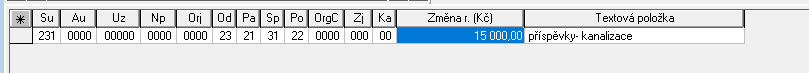 Podpis :   Jan Prokeš, starosta